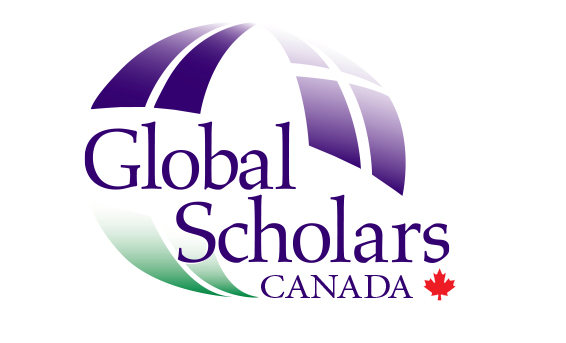 PRELIMINARY FACULTY APPLICATIONPlease complete this application, and, together with your current CV, send it to Dr. Harry Fernhout at office@globalscholarscanada.ca Date:	Name:Address:Home telephone:                            Work telephone:                             E-mail:Country of citizenship:Post-secondary degrees (with dates):Teaching experience:What other qualifications do you have that would make you a good candidate for teaching at a college or university overseas? Church affiliation: Marital status:Would children accompany you overseas? Current employer:Length of term you are seeking:When would you be available?Do you have overseas experience?  Please describe.Foreign language ability (not a necessary requirement):Please describe your mission or evangelism experience. What is your approach to sharing the gospel?How might your university teaching be different because you are a Christian?While Global Scholars Canada (GSC) professors usually are paid some stipend by the university where they teach, it is often necessary to raise additional funds for salary, travel, and other expenses.  Would you be willing to raise these necessary funds, from friends, relatives and churches, with assistance from the GSC office?Please review the GSC Mission Statement and Statement of Faith found on our website.  Do you endorse these?How did you learn about GSC?What attracts you about working with GSC as overseas university teacher?Upon receipt of this preliminary application, GSC will determine whether your credentials appear to fit our criteria for overseas placement. If so, we will send you a more detailed application document.P.O. Box 72052  1630 Danforth Ave.  Toronto  ON  M4C 0A1     (905) 216-4908    office@globalscholarscanada.ca www.globalscholarscanada.caGSC is affiliated with Global Scholars (formerly the International Institute for Christian Studies), Overland Park, KansasMember of the Evangelical Fellowship of Canada and the Canadian Council of Christian Charities